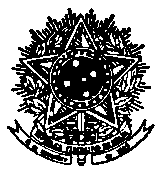 SERVIÇO PÚBLICO FEDERALUNIVERSIDADE FEDERAL DE SANTA CATARINACENTRO DE FILOSOFIA E CIÊNCIAS HUMANASDEPARTAMENTO DE ANTROPOLOGIACAMPUS UNIVERSITÁRIO REITOR JOÃO DAVID FERREIRA LIMAFLORIANÓPOLIS – SC  – CEP 88.040-900TELEFONE: (048) 3721-9364/9714 - E-MAIL: depant@cfh.ufsc.brDISCIPLINA - Ant 7205 - Metodologia da Pesquisa II (Curso de Antropologia)Turma: 05337Semestre: 2015-1Horário: 2as feiras, 14:20 – 18:00; Sala 326   Creditos: 4Profa: Miriam HartungEMENTA	Diferentes técnicas e métodos de pesquisa nas ciencias humanas em geral e na Antropologia em particular. Problematização de peqisa de campo e análise de dados. Experimentos de pesquisa de campo. Problemas gerais de planejamento, execução e avaliação do processo de pesquisa em Antropologia. OBJETIVOS	Este curso visa oferecer aos alunos subsídios para a elaboração de um projeto de pesquisa. Assim, ao longo do semestre os estudantes elaborarão, individualmente, os principais itens de um projeto de pesquisa, discutidos coletivamente. Concomitantemente, através da leitura de textos discutiremos algumas técnicas de pesquisa, como entrevistas, historias de vida, registro de campo, fotografias, vídeos. A avaliação será baseada em 2 itens: 1) participação nas atividades propostas e 2) apresentação do pré-projeto de pesquisa. CRONOGRAMA1a aula – 09/03Apresentação e discussão do programa2ª aula – 16/03Semana de Ciências Sociais 3a aula – 23/03Feriado4a aula – 30/031 – Discussão dos textos: - Victoria, Ceres; Knaudt, Daniela e Agra Hassen, Maria de Nazareth. “Apendice I – planejamento de pesquisa”; “Apendide II – Projeto de 	pesquisa”. In Pesquisa qualitativa em saúde: uma introdução ao tema. Porto Alegre: Tomo Editorial, 2000. - Eco, Humberto. “A escolha do tema” In Como se faz uma tese. São Paulo: Editora Perspectiva, 2001. 2 - Apresentação e discussão dos temas de pesquisa. 5a aula – 06/04 – Defesa mestrado Mayara6a aula – 13/041 – Discussão dos textos: - Victoria, Ceres; Knaudt, Daniela e Agra Hassen, Maria de Nazareth. Idem. Pg. 45 a 50.  - Crapanzano, Vincent. “A cena: lançando sombra sobre o real” In Mana [online]. 2005, vol.11, n.2, pp. 357-383. 2 - Apresentação e discussão do objeto de pesquisa.7a aula – 20/04 (feriado)1 – Discussão dos textos: Becker, Howard. “A história de vida e o mosaico científico” In Métodos de pesquisa em Ciências Sociais. São Paulo, Hucitec, 1993. Pollak, Michael. “Memória, esquecimento e silêncio”. In Estudos Históricos. Vol. 2, no. 3, 1979.KNAUTH, Daniela Riva  and  LEAL, Andréa Fachel. A expansão das Ciências Sociais na Saúde Coletiva: usos e abusos da pesquisa qualitativa. Interface (Botucatu) [online]. 2014, vol.18, n.50 [cited  2015-04-03], pp. 457-467 2 - Apresentação e discussão do problema de pesquisa. 8a aula – 11/05 1 – Discussão dos textos: Victoria, Ceres; Knaudt, Daniela e Agra Hassen, Maria de Nazareth. “Entrevistas” In Pesquisa qualitativa em saúde: uma introdução ao tema. Porto Alegre, Tomo Editorial, 2000.Velho, Gilberto. A utopia urbana: um estudo de antropologia social. Rio de Janeiro: Zahar, 2012.2 - Apresentação dos objetivos, geral e específico.  9a aula  - 18/051 - Discussão dos textos: Foote-Whyte, William. “Anexo A: sobre a evolução de Sociedade da Esquina” In Sociedade da Esquina. Rio de Janeiro: Jorge Zahar Editor. 2005. 2 - Apresentação da discussão bibliográfica 10a aula - 25/051 - Discussão dos textos: - Marques, Ana Cláudia  e  Vilella, Jorge Mattar. “O que se diz, o que se escreve: etnografia e trabalho de campo no sertão de Pernambuco”. Revista de Antropologia, São Paulo, USP, 2005, vol.48, n.1. 2 - Apresentação e discussão das perguntas.  11a aula – 25/051 - Discussão dos textos: Novaes, Sylvia Caiuby. Imagem, magia e imaginação: desafios ao texto antropológico. Mana,  Rio de Janeiro,  v. 14,  n. 2, out.  2008.  Bittencourt Luciana. “A fotografia como instrumento etnográfico”. In: Anuário Antropológico/92. Rio de Janeiro: Ed. Tempo brasileiro.2 - Apresentação e discussão das hipóteses do projeto de pesquisa;  12a aula – 25/051 - Discussão dos textos: Victoria, Ceres; Knaudt, Daniela e Agra Hassen, Maria de Nazareth. “Observação participante” In: Pesquisa qualitativa em saúde: uma introdução ao tema. Porto Alegre, Tomo Editorial, 2000.Bevilaqua, Cimea B. “”A pesquisa de campo” In Consumidores e seus direitos: um estudo sobre conflitos no Mercado de consume. Sao Paulo: Humanitas, 2008. 2 - Apresentação e discussão da metodologia. 13a aula – 01/061 - Discussão dos textos: -  Goncalves, Marco Antonio. “Experiencia: Firth e os Tikopia” In Traduzir o outro: etnografia e semelehança. Rio de Janeiro: 7 Letras, 2010. 2 - Apresentação e discussão da metodologia. 14a aula – 08/061 - Discussão dos textos: Peixoto, Clarice et alii. “Filme etnográfico e documentario. Questoes conceituais, marcos históricos e tredições”In Monte-Mor, P.; Parentes, J. I (orgs.) Cinema e Antropologia: horizontes e caminhos da antropologia visual. Rio de Janeiro: Interior PorduçõesEdicoes, 1994. 15a e 16a aulas – 16 e 22/06Apresentação dos projetos de pesquisa. 17a e 18a aulas – 29/06 e 06/07Discussão dos projetos e Recuperação